I	IntroducciónLos Estados Unidos de América se complacen en presentar, en el Addéndum 2, su segundo bloque de propuestas para someterlas a la consideración de la Conferencia Mundial de Telecomunicaciones Internacionales 2012 (CMTI-12).Tanto el primer bloque de propuestas formuladas por los Estados Unidos de América como el segundo tienen en cuenta los cambios de envergadura acaecidos en el sector de las telecomunicaciones desde que se revisara por última vez el Reglamento de las Telecomunicaciones Internacionales (RTI), en 1988: de un sector dominado por compañías controladas por el Estado que prestaban servicios fijos básicos se ha pasado a uno en el que, con la liberalización de los mercados, numerosas compañías compiten entre sí en un amplio abanico de servicios y tecnologías. Las propuestas de los Estados Unidos de América, que tienen por fin aprovechar el éxito de estos cambios, se centran en enfoques y soluciones de mercado antes que en una regulación a escala mundial y subrayan la importancia de crear un entorno propicio para dar pie a un mayor grado de liberalización y competencia que fomente la inversión del sector privado.Además de la propuestas para suprimir disposiciones obsoletas y armonizar el texto del RTI con el de la Constitución y el Convenio, las propuestas de los Estados Unidos de América tratan una cuestión de suma importancia: el fomento del desarrollo y la inversión en redes de telecomunicaciones en todo el mundo. Existe una relación positiva demostrada entre la existencia de unas infraestructuras en materia de telecomunicaciones debidamente desarrolladas, que permiten acceder de manera amplia a servicios de telecomunicaciones internacionales, y el crecimiento económico y los beneficios para la sociedad. Así, conviene que la CMTI promueva políticas de alto nivel a fin de mejorar el acceso a las telecomunicaciones en todo el mundo.Tal y como se reconoció durante la Cumbre Mundial sobre la Sociedad de la Información (CMSI), las políticas que generan estabilidad, que son previsibles desde un punto de vista normativo y que garantizan una competencia justa en todos los niveles son necesarias para atraer inversión procedente del sector privado destinada a infraestructuras de telecomunicaciones. Las propuestas de los Estados Unidos de América subrayan la importancia de establecer un entorno propicio para la inversión y la innovación y de velar por que las redes de telecomunicaciones internacionales permanezcan abiertas para el intercambio de información e ideas a escala mundial. Específicamente, los Estados Unidos de América proponen que se revise la Resolución 4, "El entorno cambiante de las telecomunicaciones", para destacar la importancia del desarrollo, la competencia y la inversión procedente del sector privado en la infraestructura de telecomunicaciones.Los Estados Unidos de América estiman que los gobiernos, los consumidores, los ciudadanos y la sociedad obtienen unos beneficios significativos si todos los actores del mercado tienen capacidad de maniobra para innovar y desarrollar nuevos servicios en mercados abiertos a la competencia, en respuesta a la demanda de los consumidores. Los mercados de telecomunicaciones que así se articulan atraen inversiones, espolean el desarrollo tecnológico y prestan un servicio eficaz a los consumidores. Por este motivo, los Estados Unidos de América no apoyan las propuestas de modificación del RTI que obligarían a introducir cambios en el funcionamiento de los mercados abiertos a la competencia.II	Propuestas para los trabajos de la ConferenciaEn el cuadro adjunto que figura en el Anexo 1 se presenta un resumen de las propuestas de los Estados Unidos de América. Estas propuestas se encuentran en el Anexo 2 al presente documento. Los Estados Unidos de América se reservan el derecho a añadir o modificar de cualquier otro modo las opiniones y las propuestas aquí recogidas a través de futuras contribuciones.Asimismo, los Estados Unidos de América reiteran su apoyo por las siguientes propuestas interamericanas de la CITEL: 1 (propuesta para examinar y modificar el RTI); 2 (evitar superposiciones entre el Reglamento de Radiocomunicaciones y el RTI); 3 (conservar la índole voluntaria de las Recomendaciones del UIT-T); 5 (definiciones); 7 (transparencia de la itinerancia móvil internacional); 9 (principios para la revisión del RTI); 10 (preámbulo); 11 (apoyo a un RTI estable); 13-17, 24, 25 (Artículo 1); 19 (mantener el alcance y aplicación del RTI a las empresas de explotación reconocidas); 21 (NOC en materia de seguridad); 22 (Apéndice 2); y 23 (observar las limitaciones a la ciberseguridad).Anexo 1Lista de propuestas de los Estados Unidos de América a la CMTI-12Anexo 2Artículo 2DefinicionesSUP	USA/9A2/117	Motivos:	Esta disposición es obsoleta y no tiene en cuenta el mercado internacional de telecomunicaciones actual.SUP	USA/9A2/218	SUP	USA/9A2/319	SUP	USA/9A2/420	Motivos:	Esta disposición es obsoleta y no tiene en cuenta el mercado internacional de telecomunicaciones actual.Artículo 3Red internacionalMOD	USA/9A2/5#1100328	3.1	Los Miembros  a las administraciones colaborar en el establecimiento, la explotación, el mantenimiento de la red internacional para proporcionar una calidad de servicio satisfactoria.Motivos:	Las revisiones propuestas tienen en cuenta que, en muchos países, la red es propiedad de empresas privadas y la calidad de servicio no está controlada directamente por los Estados Miembros.MOD	USA/9A2/6#1192829	3.2	deberán medios de telecomunicación para satisfacer la demanda de los servicios internacionales de telecomunicación.Motivos:	Las revisiones propuestas subrayan la importancia de que los Estados Miembros adopten políticas que promuevan la competencia y creen incentivos para invertir en infraestructuras de telecomunicaciones.MOD	USA/9A2/7#1101731	3.4	A reserva de la legislación nacional, todo usuario que goce de acceso a la red internacional establecida por una administración tendrá derecho a cursar tráfico. Se debería mantener en la mayor medida posible una calidad de servicio satisfactoria, correspondiente a las Recomendaciones pertinentes del .Motivos:	Las revisiones propuestas tienen en cuenta los cambios en la redacción.NOC	USA/9A2/8Artículo 4Servicios internacionales de telecomunicaciónMotivos:	El título del Artículo 4 no cambia.MOD	USA/9A2/9#1105332	4.1	Los Miembros promover de los servicios internacionales de telecomunicación generalmente  público.Motivos:	Actualización editorial para armonizar esta disposición con el número 5 de la CS.MOD	USA/9A2/10#1105733	4.2	Los Miembros  las administraciones colaboren en el marco del presente Reglamento para ofrecer una amplia gama de servicios internacionales de telecomunicación, que deberían ajustarse en la mayor medida posible a las Recomendaciones pertinentes del .Motivos:	Actualización editorial para armonizar con CS/CV.MOD	USA/9A2/11#1106134	4.3	Sin perjuicio de la legislación nacional aplicable, los Miembros procurarán garantizar que las  proporcionen y mantengan en la mayor medida posible  calidad de servicio correspondiente a las Recomendaciones pertinentes del  en relación con:Motivos:	Actualización editorial para armonizar con CS/CV.NOC	USA/9A2/1235	a)	el acceso de los usuarios a la red internacional mediante terminales que hayan sido autorizados a conectarse a la red y que no causen daños a las instalaciones técnicas ni al personal;36	b)	los medios y servicios internacionales de telecomunicación puestos a disposición de los clientes para uso especializado;37	c)	al menos una forma de telecomunicación razonablemente accesible al público, comprendidas las personas que puedan no estar abonadas a un servicio específico de telecomunicación; y38	d)	en su caso, una posibilidad de interfuncionamiento entre servicios diferentes, para facilitar las comunicaciones internacionales.ADD	USA/9A2/1338A	4.4	Los Estados Miembros adoptarán medidas para mejorar la transparencia de los precios y las condiciones de acceso para el usuario final a los servicios móviles en itinerancia internacional así como su efectiva e inmediata comunicación al usuario.Motivos:	La ADD propuesta tiene en cuenta la propuesta interamericana 7 de la CITEL. La finalidad del texto es que aumente la competencia en los mercados de itinerancia móvil internacional empoderando a los consumidores y recurriendo a una mínima intervención reglamentaria.NOC	USA/9A2/14Artículo 5Seguridad de la vida humana y prioridad
de las telecomunicacionesMotivos:	El título del Artículo 5 no cambia.MOD	USA/9A2/15#1110039	5.1	 as telecomunicaciones relacionadas con la seguridad de la vida humana, como las telecomunicaciones de socorro, derecho absoluto a la transmisión y , en la medida en que sea técnicamente viable, de prioridad absoluta sobre todas las demás telecomunicaciones, conforme a los artículos pertinentes de Convenio y teniendo debidamente en cuenta las Recomendaciones pertinentes del .Motivos:	Aclara la función de los Estados Miembros.MOD	USA/9A2/16#1143240	5.2	Las telecomunicaciones de Estado, comprendidas las relativas a la aplicación de ciertas disposiciones de la Carta de las Naciones Unidas, gozarán, en la medida en que sea técnicamente viable, de un derecho prioritario sobre las telecomunicaciones distintas de las mencionadas en el número 39, conforme a las disposiciones pertinentes de Convenio y teniendo debidamente en cuenta las Recomendaciones pertinentes del .Motivos:	Actualización editorial para armonizar con CS y CV.MOD	USA/9A2/17#1110541	5.3	El orden de prioridad de  telecomunicaciones se regirá por lo dispuesto en las Recomendaciones pertinentes del .Motivos:	Actualización editorial y armonización de la versión en inglés con el texto en francés y con la definición que figura en el Artículo 2.2.Artículo 6SUP	USA/9A2/1853	54	Motivos:	Las revisiones propuestas apoyan la supresión de estas disposiciones y del Apéndice 3 porque no tienen en cuenta el mercado internacional de las telecomunicaciones actual que está abierto a la competencia.NOC	USA/9A2/19Artículo 7Suspensión del servicioMotivos:	El título del Artículo 7 no cambia.MOD	USA/9A2/20#1121455	7.1	Si de conformidad con el Convenio, un Miembro ejerce su derecho a suspender parcial o totalmente el servicio internacional de telecomunicación, notificará inmediatamente al Secretario General dicha suspensión y el ulterior restablecimiento de la normalidad, utilizando para ello el medio de comunicación más adecuado.Motivos:	Actualización editorial para armonizar con CS/CV.MOD	USA/9A2/21#1121556	7.2	El Secretario General transmitirá inmediatamente esta información a todos los demás Miembros, por el medio de comunicación más adecuado.Motivos:	Actualización editorial para armonizar con CS/CV.NOC	USA/9A2/22Artículo 8Difusión de informaciónMotivos:	El título del Artículo 8 no cambia.MOD	USA/9A2/23#1121757		Utilizando los medios más adecuados y económicos, el Secretario General difundirá la información estadística relativa a ls  servicios internacionales de telecomunicación, proporcionada por las administraciones. Esa difusión se hará de conformidad con las disposiciones pertinentes de y de este artículo, sobre la base de las decisiones adoptadas por el Consejo o por las onferencias  y teniendo en cuenta las conclusiones o las decisiones de las .Motivos:	Actualizaciones editoriales para armonizar con CS/CV y suprimir las referencias a información que puede ser información registrada en un mercado abierto a la competencia.SUP	USA/9A2/24APÉNDICE  1Disposiciones generales relativas a la contabilidadMotivos:	Debería suprimirse el Apéndice 1 porque, en un mercado abierto a la competencia, no son apropiadas disposiciones normativas detalladas que rijan la facturación y contabilidad de los servicios internacionales de telecomunicación, de conformidad con lo establecido en la Resolución 171 (Guadalajara, 2010) de la Conferencia de Plenipotenciarios.(MOD)	USA/9A2/25APÉNDICE  Disposiciones adicionales relativas a las
telecomunicaciones marítimasMotivos:	Consecuencia de la supresión del APÉNDICE 1, no obstante, el título del Apéndice 2 no cambia.NOC	USA/9A2/262/1	1	GeneralidadesMotivos:	El título del Apéndice 2 no cambia.MOD	USA/9A2/27#113002/2	as disposiciones  Apéndice se aplicarán  a las telecomunicaciones marítimasMotivos:	Los cambios propuestos tienen en cuenta las actualizaciones editoriales y la supresión propuesta del APÉNDICE 1.NOC	USA/9A2/28#118692/3	2	Autoridad encargada de la contabilidadMotivos:	El subtítulo del Apéndice 2 no cambia.2/4	2.1	Las tasas de las telecomunicaciones marítimas en el servicio móvil marítimo y en el servicio móvil marítimo por satélite deberán, en principio y conforme a la legislación y práctica nacionales, ser percibidas del titular de la licencia de explotación de la estación móvil marítima:2/5	a)	por la administración que haya expedido la licencia; oMOD	USA/9A2/292/6	b)	por una empresa de explotación reconocida; o2/7	c)	por cualquiera otra entidad o entidades designadas con este propósito por la administración mencionada en el apartado a) supra.Motivos:	Actualización editorial.MOD	USA/9A2/302/8	2.2	En el presente Apéndice, la administración o la empresa de explotación reconocida o la entidad o entidades a que se hace referencia en el § 2.1, se denominan «autoridad encargada de la contabilidad».Motivos:	Actualización editorial.MOD	USA/9A2/312/9	2.3	Las referencias a la administración que se hacen en el Apéndice se harán a la «autoridad encargada de la contabilidad» cuando se apliquen las disposiciones del Apéndice a las telecomunicaciones marítimas.Motivos:	Actualización editorial y para tener en cuenta la MOD propuesta del Artículo 6 y la supresión propuesta del APÉNDICE 1.MOD	USA/9A2/32#113082/10	2.4	Los Miembros designarán sus autoridades encargadas de la contabilidad a efectos de la aplicación del presente Apéndice y notificarán su nombre, código de identificación y dirección al Secretario General de la UIT para su publicación en el Nomenclátor de las estaciones de barco. El número de nombres y direcciones será limitado teniendo en cuenta las Recomendaciones pertinentes del .Motivos:	Actualización editorial.SUP	USA/9A2/33Motivos:	Estas disposiciones no tienen en cuenta el mercado internacional de las telecomunicaciones actual.NOC	USA/9A2/342/14	4	Pago de los saldos de las cuentasMotivos:	El subtítulo no cambia.MOD	USA/9A2/35#113162/15	.1	La autoridad encargada de la contabilidad pagará, sin demora, y en todo caso en un plazo de seis meses, contados a partir de la fecha de su envío, todas las cuentas de las telecomunicaciones marítimas internacionales.Motivos:	Actualización editorial y para armonizar el texto con las revisiones propuestas que se han formulado en otros pasajes del presente Documento.SUP	USA/9A2/36Motivos:	Estas disposiciones no tienen en cuenta el mercado internacional de las telecomunicaciones actual.SUP	USA/9A2/37APÉNDICE  3Telecomunicaciones de servicio y
telecomunicaciones privilegiadasMotivos:	Este Apéndice no tiene en cuenta el mercado internacional de las telecomunicaciones actual.MOD	USA/9A2/38RESOLUCIÓN N.º 4 El entorno cambiante de las telecomunicacionesrecordandovistoconsiderando)	los beneficios potenciales de la rápida introducción de nuevos y diversos servicios de telecomunicación)	que la introducción de nuevas tecnologías y servicios de telecomunicación continuará planteando nuevas cuestiones;)	que, como resultado de los diversos elementos de servicio y de política muchos Miembros han expresado preocupación sobre las posibles repercusiones adversas de ciertas disposiciones del nuevo Reglamento,considerando ademásla importancia de asegurar la introducción apropiada y ordenada y la aplicación a escala mundial de la amplia gama de servicios que evolucionan con las nuevas tecnologías,Motivos:	Subrayar la importancia que tiene que los Estados Miembros adopten políticas que creen un entorno propicio para invertir en infraestructuras de telecomunicaciones.______________Conferencia Mundial de Telecomunicaciones Internacionales (CMTI-12)
Dubai 3-14 de diciembre de 2012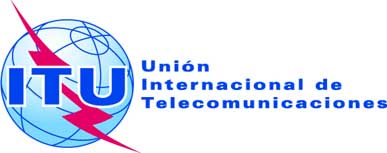 SESIÓN PLENARIAAddéndum 2 al
Documento 9-S31 de octubre de 2012Original: inglésEstados Unidos de AméricaEstados Unidos de AméricaPropuestas adicionales para los trabajos de la ConferenciaPropuestas adicionales para los trabajos de la ConferenciaUSATítulo de USAResumen de la propuestaUSA/9A2/1Texto de Telecomunicación de servicioSupresión propuesta de la presente definición.USA/9A2/2Título de Telecomunicación privilegiadaSupresión propuesta.USA/9A2/3Texto del Artículo 2.5.1Supresión propuesta.USA/9A2/4Título del Artículo 2.5.2Supresión propuesta de la presente disposición.USA/9A2/5Texto del Artículo 3.1Revisiones propuestas para tener en cuenta la calidad de servicio entregada por organismos comerciales.USA/9A2/6Texto del Artículo 3.2Revisiones propuestas para fomentar políticas que creen incentivos para invertir en infraestructura de telecomunicaciones.USA/9A2/7Texto del Artículo 3.4Actualización editorial.USA/9A2/8Título de Servicios internacionales de telecomunicación El título no cambia.USA/9A2/9Texto del Artículo 4.1Actualización editorial para armonizar con la disposición del número 5 de la Constitución.USA/9A2/10Texto del Artículo 4.2Actualización editorial.USA/9A2/11Texto del Artículo 4.3Actualización editorial para armonizar con CS/CV.USA/9A2/12Texto del Artículo 4.3a, 4.3b, 4.3c y 4.3dNo cambia.USA/9A2/13Nuevo Artículo 4.4La finalidad del texto es que aumente la competencia en los mercados de itinerancia móvil internacionales empoderando a los consumidores y recurriendo a una mínima intervención reglamentaria. USA/9A2/14Título del Artículo 5No cambia.USA/9A2/15Texto del Artículo 5.1Revisiones propuestas para aclarar el papel de los Estados Miembros.USA/9A2/16Título del Artículo 5.2Actualización editorial.USA/9A2/17Texto del Artículo 5.3Actualización editorial.USA/9A2/18Texto del Artículo 6.5Propuesta de supresión.USA/9A2/19Título del Artículo 7El título del Artículo 7 no cambia.USA/9A2/20Texto del Artículo 7.1Actualización editorial.USA/9A2/21Texto del Artículo 7.2Actualización editorial.USA/9A2/22Título del Artículo 8El título no cambia.USA/9A2/23Texto del Artículo 8Actualizaciones editoriales para armonizar con CS/CV.USA/9A2/24Texto del Apéndice 1Supresión propuesta porque las disposiciones ya no son pertinentes.USA/9A2/25Título del Apéndice 2Las revisiones tienen en cuenta la propuesta de supresión del Apéndice 1.USA/9A2/26Subtítulo del Apéndice 2No cambia.USA/9A2/27Texto de la disposición 1 del Apéndice 2Actualizaciones editoriales.USA/9A2/28Subtítulo del Apéndice 2 sobre la Autoridad encargada de la contabilidadNo cambia.USA/9A2/29Texto de la disposición 2.1 del Apéndice 2Actualización editorial.USA/9A2/30Texto de la disposición 2.2 del Apéndice 2Actualización editorial.USA/9A2/31Texto de la disposición 2.3 del Apéndice 2Actualización editorial.USA/9A2/32Texto de la disposición 2.4 del Apéndice 2Actualización editorial.USA/9A2/33Texto de la disposición 3 del Apéndice 2Supresión propuesta.USA/9A2/34Subtítulo del Apéndice 2 sobre Pago de los saldos de las cuentasNo cambia.USA/9A2/35Texto de la disposición 3.1 del Apéndice 2Actualización editorial.USA/9A2/36Texto de las disposiciones 4.1 y 4.1 del Apéndice 2Supresión propuesta.USA/9A2/37Texto del Apéndice 3Disposición obsoleta, supresión propuesta.USA/9A2/38Resolución Nº 4Revisiones propuestas para alentar la inversión en infraestructuras de telecomunicaciones.